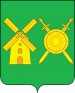 Управления образования администрации  Володарского муниципального районаНижегородской областиПРИКАЗ10 июня  2021 года                                                                                 №_236О вручении грантов и единовременнойматериальной помощи выпускникам общеобразовательных организаций Володарского муниципального района по итогам 2020-2021 учебного годаВ рамках муниципальной программы «Развитие образования Володарского муниципального района» подпрограммы «Успех каждого ребенка», в соответствии с Положением о гранте учащимся общеобразовательных организаций Володарского муниципального района, достигших высоких результатов в области образования, культуры, спорта и общественной деятельности ( приказ Отдела образования № 517 от 01.12.2017г.), в соответствии  с  Положением о единовременной материальной помощи выпускникам общеобразовательных организаций Володарского муниципального района,  награжденных медалью "За особые успехи в учении"( приказ Управления образования № 230-а от 01.06.2019г)с целью поощрения лучших выпускников образовательных организаций по итогам  2020-2021 учебного годаПРИКАЗЫВАЮ:Утвердить список получателей  гранта Управления образования администрации Володарского муниципального района ( приложение 1).Утвердить список получателей  гранта депутатов Земского Собрания  Володарского муниципального района ( приложение 2).Утвердить список получателей  единовременной материальной помощи Управления образования администрации Володарского муниципального района ( приложение 3).Утвердить список выпускников общеобразовательных организаций на внесение в Книгу Почета «Одаренные дети - будущее России» ( приложение 4).Провести традиционный праздник «Выпускник-2021» 01 июля 2021 года в 11.00 ч. в он-лайн формате с соблюдением санитарно-эпидемиологических требования в условиях covid-19.Руководителям общеобразовательных организаций обеспечить участие выпускников в соответствии с приложением 1,2,3,4  к данному приказу. И.о. начальника Управления  образования                                   О.В. Павлова